Not all fields are mandatory. It is enough the information to be fulfilled as such as to be able to identify the natural person.I, the undersigned ............................................. .................., by declaring that the above personal data is correct, hereby declare before FRONTO B.V., Address: Teleport Towers, Kingsfordweg 151, Amsterdam, the Netherlands, my request, as described above regarding the personal data described above.Date: _________ 	With respect: _________________	(names and signature)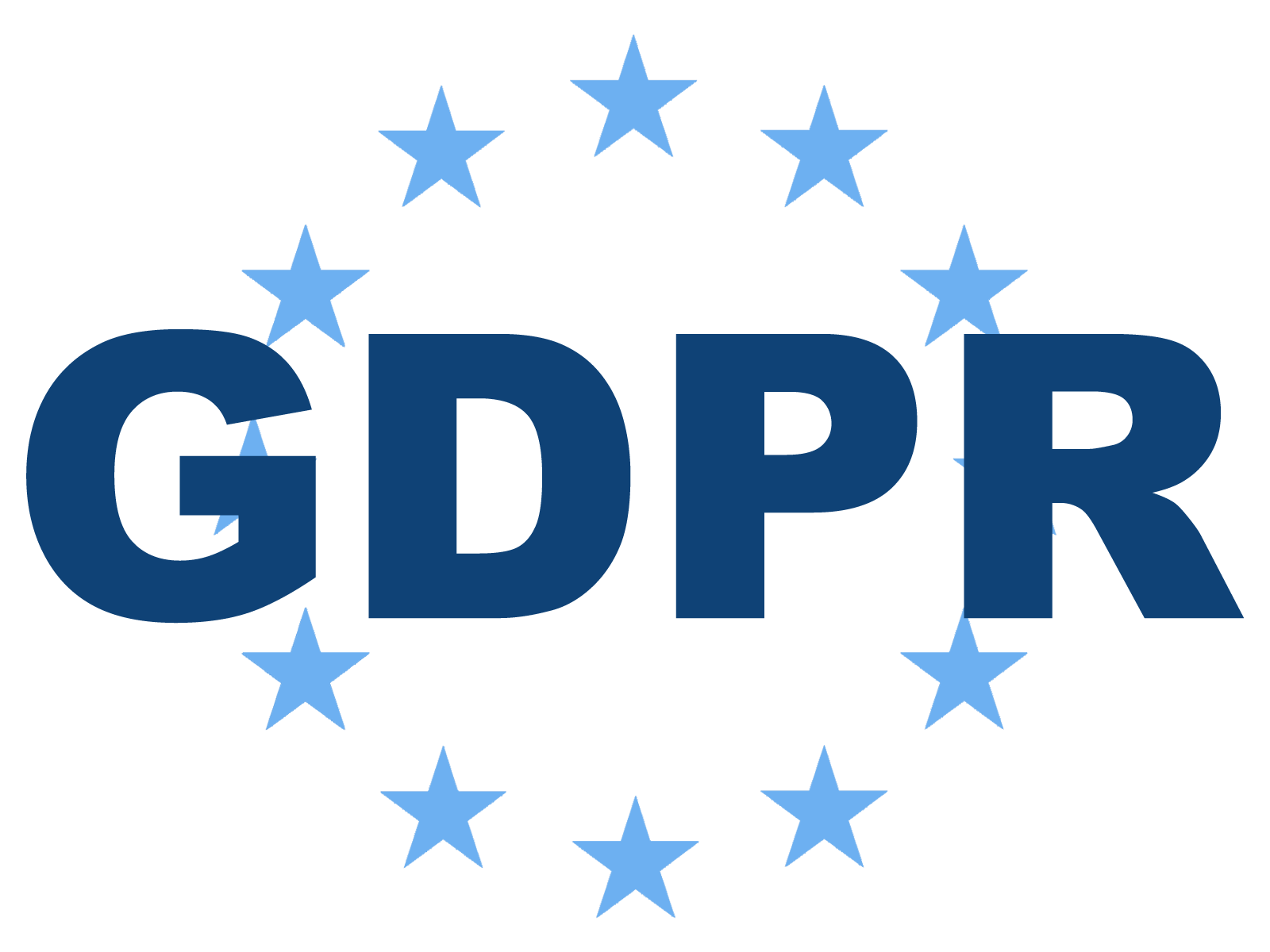 NATURAL PERSONS REQUEST FORM№……….(filled out ex officio)№……….(filled out ex officio)1. Information for the Natural Person 		Data of the Natural PersonData of the Natural PersonNamesDate of BirthUnique Identification Unique Identification PINOtherContact DataContact DataCountryAddressPhone NumberE-mailAdditional identification data
(personal documents or other information which undoubtedly confirms the identity of the natural person)2. Representative of the natural person		Do you act as a representative of the natural person?Do you act as a representative of the natural person?NO  			YES If “YES”, please point out in what capacity (for example: parent, guardian, attorney)If “YES”, please point out in what capacity (for example: parent, guardian, attorney)Data of the representative:Data of the representative:Data of the representative:NamesDate of BirthContact DataContact DataContact DataCountryAddressPhoneNumberE-mailAdditional data for the identification of the representative:Please provide information that you are legally allowed to act on behalf of the represented  (power of attorney, etc)Please provide information that you are legally allowed to act on behalf of the represented  (power of attorney, etc)3. Type of the request		Type of the request:Description of the requestRequest for access to dataYES Request for correction of data YES Request for deletion (the right to be forgotten)YES Request for limitation of the processing of dataYES Opposition to processingYES Request for portability of dataYES 4. Declaration	